                                Liceo José Victorino Lastarria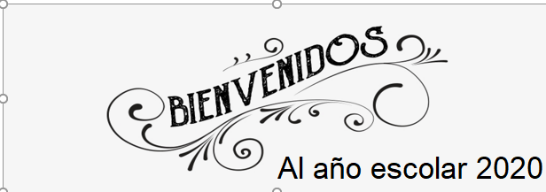                                                  Rancagua                           “Formando Técnicos para el mañana”                                   Unidad Técnico-PedagógicaGUÍA DE TRABAJO: INNOVACION EN LA PASTELERIAY REPOSTERIADocente: Paz Gaete P    Fecha: semana del 16 al 20 de marzo               Semana del 23 al 27 de marzoOA: Introducir variaciones en las recetas de productos de pastelería y repostería  y/o  la manera de servirlos, buscando mejorar sabores y texturas para adaptarlas al gusto de la demanda diversa.OBJETIVO DE LA CLASE: identifica materias primas utilizadas en pastelería y repostería.ACTIVIDAD: clasifica distintos tipos de materias primas.https://prezi.com/lm7gry-dx9lq/materias-primas-de-la-panaderia-y-pasteleria/ http://www.navartesano.es/materias_primas.htmActividades: 1-Revisela presentaciones  de materias primas utilizadas en pastelería y repostería.2- Escriba en su cuaderno las materias primas básicas para la elaboración de productos de pastelería y repostería, además se solicita poner una imagen al lado de cada definición.3-Luego clasifiqué las materias primas según su composición, carbohidratos, lípidos, proteínas.se sugiere realizar un cuadro, con estas tres clasificaciones ejemplo; azúcar- carbohidrato, Mantequilla- lípido, leche- proteína. 4- Explique cuál es la diferencia entre los tipos de harina, porque unas sirven para pastelería y otras exclusivamente para panadería.5-Explique qué función tienen los leudantes en las masas.6-El chocolate es una materia prima muy importante en la pastelería, investigue el origen del cacao y realice un resumen de esta información 7-según su opinión, cual es la importancia de trabajar con una materia prima de calidad, en el resultado del producto final.    NOTA: Enviar desarrollo al siguiente correo para corrección y evaluación: pazgaetepina73@gmail.com                                 LOS INVITO A REALIZAR UN BUEN TRABAJO, ANIMO, SALUDO